OHSAA REGIONAL TOURNAMENT AWARDS SCRIPT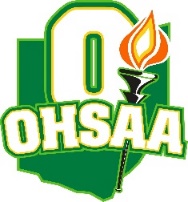 Though each individual Athletic District will set their own protocol for the presentation of awards, we encourage the inclusion of school administrators for the presentation of awards. 
Ladies and Gentlemen, we will now begin the 2022 OHSAA Division ____ Regional Softball Tournament awards ceremony. Please direct your attention to the infield and join me in congratulating both teams on a competitive and exciting game.  (Pause)
It is now my pleasure to present to you the 2022 OHSAA Division ___ Regional Softball Tournament awards. First, we will recognize the 2022 OHSAA Division ___ Regional Runner- Up team, the __________________High School ______________(mascot).  

Presenting the Regional Runner-up trophy is (title/name)  _____________________________ .
Now, would head coach, ________________ and the ______________(mascot) seniors/captains please come forward to receive your trophy. Congratulations on an outstanding season!(pause)
And now, we will recognize the 2022 OHSAA Division ___ Regional Tournament team, the ___________________________High School ________________________(mascot).  
Presenting the Regional trophy is (title/name)  _____________________________ .
Now, would head coach, ________________________ and the _________________(mascot) seniors/captains please come forward to receive your trophy. Once again, congratulations to the_______________________ High School ______________(mascot) who will now advance to the State Semifinal.
On behalf of the staff at_________________________(host school/venue) and the Ohio High School Athletic Association, thank you for attending today’s/tonight’s event and please drive safely as you make your way home.